Опасный поворот: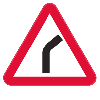  Этот знак тревогу бьет –Вот опасный поворот!Ехать, здесь, конечно можно,Только очень осторожно –Никогда не обгонять,Пассажиров не менять! Скользкая дорога: Говорит знак этот строго: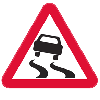 “Очень скользкая дорога!Ты с дорогой не шути,Руль напрасно не крути!”Дети: Посреди дороги дети,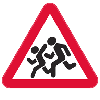 Мы всегда за них в ответе.Чтоб не плакал их родитель,Будь внимательней, водитель! Дикие животные: Бродят здесь посредь дороги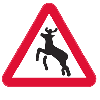 Лоси, волки, носороги.Ты, водитель, не спеши,Пусть сперва пройдут ежи!Пересечение с трамвайной линией: Эй, водитель не зевай!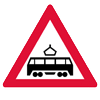 Ходит впереди трамвай.Ты притормози немножко,Уступи ему дорожку!Три друга пешехода в любое время года.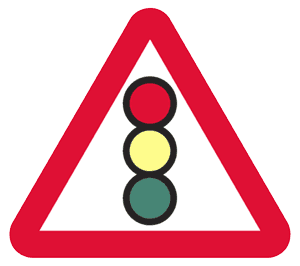 Красный свет — твой первый друг —Деловито строгий.Если он зажёгся вдруг —Нет пути дороги.Жёлтый свет — твой друг второйДаёт совет толковый:Стой! Внимание утрой!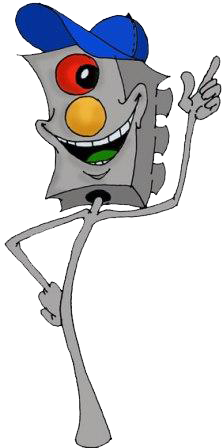 Жди сигналов новых!Третий друг тебе мигнулСвоим зелёным светом:Проходи! Угрозы нет!Я порукой в этом!При переходе площадей,Проспектов, улиц и дорогСоветы этих трёх друзей,Прими и выполни их в срок.Загорелся красный свет —Пешеходу хода нет! Светофор:Стоп, машина!Стоп, мотор!Тормози скорей,Шофёр!Красный глазГлядит в упор -Это строгийСветофор.Вид он грозныйНапускает,Дальше ехатьНе пускает...Обождал шофёрНемножко,Снова выглянулВ окошко.СветофорНа этот разПоказалЗелёный глаз,ПодмигнулИ говорит:«Ехать можно,Путь открыт!»